Stage 3By the end of Stage 3, students have developed an appreciation of the role of Science and Technology in local, national and global issues relevant to their lives and a sustainable future. Students engage in the skills of Working Scientifically, and Design and Production independently and collaboratively. They pose questions for investigation, predict likely outcomes, and demonstrate accuracy and honesty when collecting, recording and analysing data and information. Students plan and conduct fair tests, isolate variables and select appropriate measurement methods. They construct tables and graphs to organise data and are able to identify patterns, using evidence to compare with predictions, draw conclusions and develop explanations. Students develop criteria to evaluate success based on their intended outcome. They examine needs and opportunities for design projects, using research and existing solutions to inform their ideas. Students are able to reflect on their processes to identify risks and improve their design ideas, methods and findings. They communicate their ideas in tables, graphs, diagrams and multimodal texts, using digital technologies where applicable.Students examine how environmental conditions affect the growth, adaptations, structural features and survival of living things. They explain how food and fibre are produced sustainably in managed environments for health and nutrition. Students examine the properties of materials and observe how changes of state occur and new substances are formed. Students explain how energy is transformed, describe the difference between contact and non-contact forces, and investigate how electrical energy can control movement. They compare the regular events in the solar system with the irregular events that cause rapid changes to the Earth’s surface. Students collect, store and interpret different types of data and explain how digital systems connect to form networks that transmit data. They define problems, and design, modify and follow simple algorithms that involve branching, iteration and user input.Content for Stage 3Living WorldOutcomesA student:plans and conducts scientific investigations to answer testable questions, and collects and summarises data to communicate conclusions ST3-1WS-Splans and uses materials, tools and equipment to develop solutions for a need or opportunity ST3-2DP-Texamines how the environment affects the growth, survival and adaptation of living things 
ST3-4LW-Sexplains how food and fibre are produced sustainably in managed environments for health and nutrition ST3-5LW-TContent FocusStage 3 of the Living World strand focuses on the growth and survival of living things and how their adaptations over time suit their environment. Students investigate how and why food and fibre are produced in sustainable, managed environments that enable people to grow and be healthy. This strand further develops students’ knowledge and understanding of the environmental and biological sciences.Skills FocusWorking ScientificallyQuestioning and predictingpose testable questionsmake and justify predictions about scientific investigations (ACSIS231, ACSIS232)Planning and conducting investigationsidentify questions to investigate scientific ideasplan and apply the elements of scientific investigations to answer problemsidentify potential risks in planning investigationsmanage resources safely (ACSIS086, ACSIS103)decide which variable(s) is to be changed, measured and kept the same, in fair testsselect appropriate measurement methods, including formal measurements and digital technologies, to record data accurately and honestly (ACSIS087, ACSIS104)reflect on and make suggestions to improve fairness, accuracy and efficacy of a scientific investigation (ACSIS091, ACSIS108)manage investigations effectively, individually and in groupsProcessing and analysing dataconstruct and use a range of representations, including tables and graphs, to represent and describe observations, patterns or relationships in dataemploy appropriate technologies to represent data (ACSIS090, ACSIS107)compare data with predictionspresent data as evidence in developing explanations (ACSIS218, ACSIS221)Design and ProductionIdentifying and definingexamine and critique needs, opportunities or modifications using a range of criteria to define a projectdefine a need or opportunity according to functional and aesthetic criteria for an audienceconsider availability and sustainability of resources when defining design needs and opportunitiesinvestigate materials, components, tools, techniques and processes required to achieve intended design solutions (ACTDEP024)Researching and planningresearch, identify and define design ideas and processes for an audienceconsider functional and aesthetic needs in planning a design solutiondevelop, record and communicate design ideas, decisions and processes using appropriate technical termsproduce labelled and annotated drawings including digital graphic representations for an audience (ACTDEP025)consider sustainability of resources when researching and planning design solutionsmanage projects within time constraintsInquiry and Focus QuestionsHow do physical conditions affect the survival of living things?How do the structural and behavioural features of living things support survival?Why is it important for food and/or fibre to be produced sustainably?ContentGrowth and survival of living thingsInquiry question: How do physical conditions affect the survival of living things?Students:plan and conduct a fair test to show the conditions needed for a particular plant or animal to grow and survive in its environment (ACSSU094) SciT    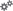 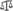 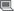 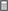 describe how changing physical conditions in the environment affect the growth and survival of living things, for example:    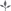 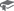 Aboriginal Peoples’ use of fire-stick farming 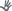 temperature of water in aquatic environmentstest predictions by gathering data and use evidence to develop explanations of events and phenomena (ACSHE081, ACSHE098) SciT   understand that scientific and technological knowledge is used to solve problems and inform personal and community decisions (ACSHE083, ACSHE100) SciT  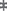 Adaptations of living thingsInquiry question: How do the structural and behavioural features of living things support survival?Students:describe adaptations as existing structures or behaviours that enable living things to survive in their environment (ACSSU043) SciT describe the structural and/or behavioural features of some native Australian animals and plants and why they are considered to be adaptations, for example: ComT SciT  shiny surfaces of leaves on desert plantsrearward facing pouch of a burrowing wombatspines on an echidnaSustainably managing environments to source food and fibreFocus question: Why is it important for food and/or fibre to be produced sustainably?Students:explore examples of managed environments used to produce food and fibre, for example: SysT   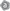 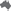 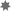 cattle farmsfish and oyster farmstimber plantationsinvestigate how and why food and fibre are produced in managed environments (ACTDEK021) SciT  identify and sequence the process of converting ‘on-farm’ food and fibre products into a product suitable for retail sale SysT   explore plants and animals, tools and techniques used to prepare food to enable people to grow and be healthy (ACTDEK021)  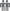 plan, design and produce a healthy meal, for example: DesT    a bush tucker meal sushisaladexplain a sustainable practice used by Aboriginal and/or Torres Strait Islander communities to manage food and fibre resources  investigate how people in design and technological occupations address considerations, including sustainability, in the design of products, services and environments for current and future use (ACTDEK019) SciT   Stage 3 outcomesA student:ST3-4LW-Sexamines how the environment affects the growth, survival and adaptation of living thingsST3-5LW-Texplains how food and fibre are produced sustainably in managed environments for health and nutrition